补缴社会保险个人申请表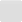 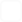 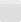 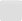 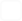 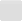 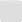 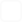 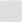 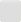 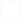 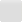 